Guía de trabajo autónomoEl trabajo autónomo es la capacidad de realizar tareas por nosotros mismos, sin necesidad de que nuestros/as docentes estén presentes.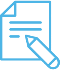 Me preparo para hacer la guía Pautas que debo verificar antes de iniciar mi trabajo.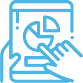 Voy a recordar lo aprendido y/ o aprender. 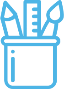  Pongo en práctica lo aprendidoMatriz de autorregulación y evaluaciónLa autorregulación sirve para conocer la capacidad que has tenido con la organización y comprensión en realizar las actividades de esta guía. Puedes contestar estas preguntas marcando un me gusta o no.La autoevaluación te permite conocer lo que sabía o no sobre el tema. Contesto las siguientes interrogantes: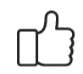 Guía de Trabajo Autónomo.Realizada por el Profesor Víctor Valverde CerdasRevisada por la Asesor Nacional Marco Antonio Fernández PicadoVisto Bueno/ Jose Marvin Salazar Porras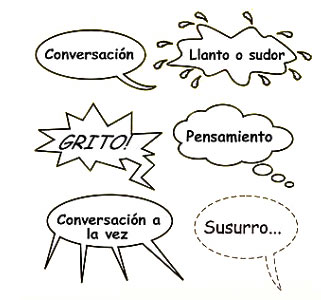 Centro Educativo: Educador/a: Nivel: SétimoAprendizaje esperado: 2                                                                                           Semana: 3Asignatura: Educación ReligiosaMateriales o recursos que voy a necesitar Vas a ocupar:Un dispositivo (celular, computadora, redes sociales) esto es opcional.Cuaderno de Educación Religiosa, borrador, lápiz o lápices de color, lapiceros, revistas, periódicos u otros, goma, tijeras, hojas blancas.Condiciones que debe tener el lugar donde voy a trabajar Ubícate en un lugar cómodo y tranquilo en la casa, en el que puedas hacer tus anotaciones.Tiempo en que se espera que realice la guía El tiempo que debes dedicar para realizar esta guía es de 40 minutos por semana. Indicaciones No es necesario salir de casa para realizar el trabajo.Lee las indicaciones minuciosamente y en forma completa, puedes repasar los apuntes que tienes en tu cuaderno de Educación Religiosa. En caso de requerir ayuda, solicita a algún miembro de tu familia o acude al medio de comunicación que te ha facilitado tu docente de la asignatura.Subraya las palabras que no comprendas y busca su significado.Trata de integrar a algún (os) miembros de tu familia en alguna actividad de esta guía.Recuerda:Vivir adecuadamente dentro un marco familiar de seguridad, amor y prosperidad. Reflexiona:Desde mi compromiso como creyente¿Cómo puedo colaborar para mejorar la convivencia familiar en estos tiempos de crisis? 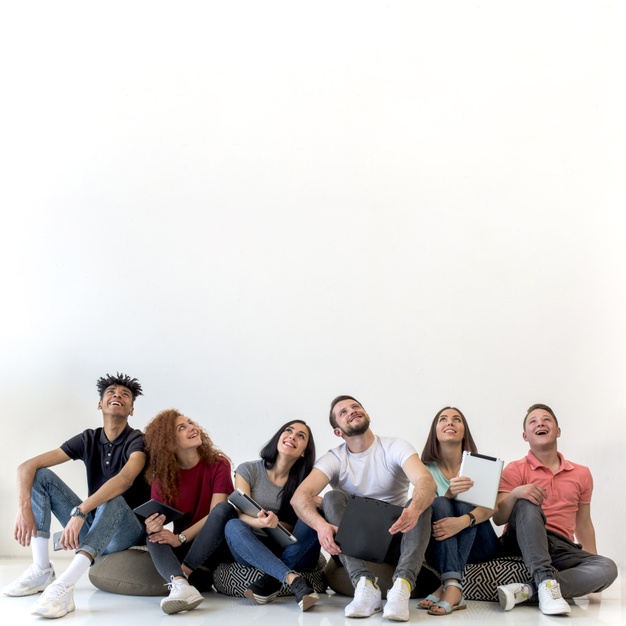 Importante recordar: 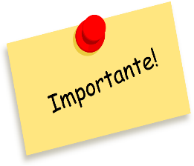 En Educación Religiosa se emplean tres etapas para brindar un aprendizaje significativo.VER: Observamos y analizamos nuestra realidad. JUZGAR: A la luz de textos sagrados buscamos formas de mejorar la realidad.ACTUAR: tomamos decisiones y nos comprometemos con nuevas acciones a mejorar la realidad.Actividades para retomar o introducir el nuevo conocimiento.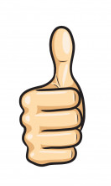 ACTUAR La semana pasada reflexionamos la importancia del amor en la convivencia familiar, para la mejor calidad de vida de todos sus miembros. Para esta semana continuamos con la tercera etapa: Actuar, que significa las acciones a las que te vas a comprometer, para cambiar y promover la convivencia familiar en estos tiempos de crisis, desde la perspectiva cristiana y los valores universales.Revisa en tu cuaderno, los hábitos que anotaste basados en la cita bíblica reflexionada la semana pasada y selecciona dos que puedas tratar de llevar a la práctica en la vida cotidiana de tu grupo familiar.Con base a esos dos hábitos elabora un cuento o construye una historieta en tu cuaderno, donde expreses y expliques ¿cómo se pueden llevar a la práctica esos hábitos o valores cristianos en la vida familiar, en medio de la crisis sanitaria que vive el planeta y por ende nuestro país?  En caso de que te interese hacer la historieta, en el Anexo 1, que está al final de esta guía, encontrarás algunas recomendaciones para realizarla e incluso también puedes accesar los siguientes enlaces, que son vídeos que explican la forma de elaborar historietas: https://www.youtube.com/watch?v=kcrOiT_bmzc    o también este: https://www.youtube.com/watch?v=eKnQOsfHeDUA continuación, encontrarás un ejemplo de plantilla para la historieta, también la puedes construir con recortes, o puedes elegir hacer la redacción o cuento.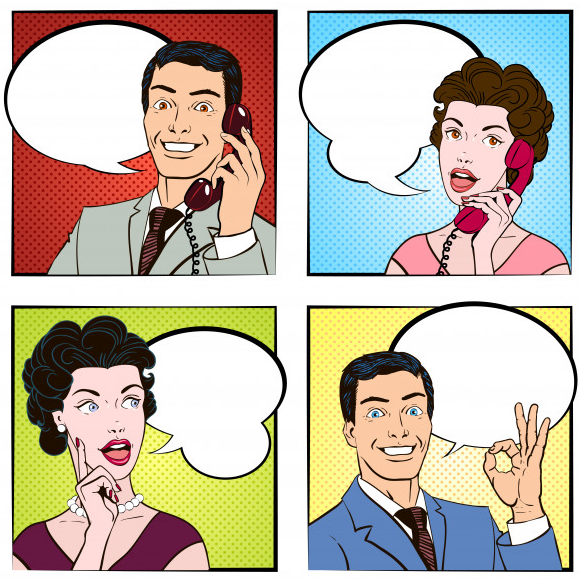 Comparte el trabajo realizado del cuento o historieta con algún miembro de tu familia, para que te haga observaciones y valores si incluyes las sugerencias.Indicaciones A continuación, planteo la respuesta para la pregunta:¿Qué voy hacer en concreto para marcar la diferencia en mi familia?Indicaciones o preguntas o matrices para auto regularse y evaluarseAhora, toma el cuento o historieta realizado en la actividad anterior y tomate el tiempo para pedirle a los miembros de tu familia, que escuchen tu obra y pídeles que le agreguen un detalle para mejorar la convivencia familiar durante estos tiempos de crisis. Si es posible ocupa mayor tiempo en conversar con los miembros de mayor edad de tu grupo familiar o “burbuja social” con los cuidados necesarios, para que escuches su opinión.Anota en tu cuaderno lo que puedes hacer en concreto para mejorar la convivencia diaria en tu familia desde los principios cristianos y los valores universales. Con el trabajo autónomo voy a aprender a aprender  Con el trabajo autónomo voy a aprender a aprender Reviso las acciones realizadas durante la construcción del trabajo.Marco una X encima de cada símbolo al responder las siguientes preguntas Reviso las acciones realizadas durante la construcción del trabajo.Marco una X encima de cada símbolo al responder las siguientes preguntas ¿Realice lectura de las indicaciones?Solicite ayuda en caso de necesitarla.Busqué el significado de palabras que no comprendí.¿Me devolví a leer las indicaciones cuando no comprendí qué hacer?Tu familia estuvo incluida en las actividades.Con el trabajo autónomo voy a aprender a aprenderCon el trabajo autónomo voy a aprender a aprenderValoro lo realizado al terminar por completo el trabajo.Marca una X encima de cada símbolo al responder las siguientes preguntasValoro lo realizado al terminar por completo el trabajo.Marca una X encima de cada símbolo al responder las siguientes preguntas¿Leí mi trabajo para saber si es comprensible lo escrito a realizar?¿Revisé mi trabajo para asegurarme si todo lo solicitado estaba bien?¿Me siento satisfecho (a) con el trabajo que realicé?Explico la respuesta en el cuaderno:¿Qué sabía antes de estos temas y qué sé ahora?¿Cuál fue la parte favorita del trabajo?¿Qué puedo mejorar, la próxima vez que realice la guía de trabajo autónomo?¿Cómo le puedo explicar a otra persona lo que aprendí?Explico la respuesta en el cuaderno:¿Qué sabía antes de estos temas y qué sé ahora?¿Cuál fue la parte favorita del trabajo?¿Qué puedo mejorar, la próxima vez que realice la guía de trabajo autónomo?¿Cómo le puedo explicar a otra persona lo que aprendí?Autoevalúo mi nivel de desempeñoAutoevalúo mi nivel de desempeñoAutoevalúo mi nivel de desempeñoAutoevalúo mi nivel de desempeñoEscribo una equis (X) en el nivel que mejor represente mi desempeño alcanzado en cada indicadorEscribo una equis (X) en el nivel que mejor represente mi desempeño alcanzado en cada indicadorEscribo una equis (X) en el nivel que mejor represente mi desempeño alcanzado en cada indicadorEscribo una equis (X) en el nivel que mejor represente mi desempeño alcanzado en cada indicadorIndicadorNiveles de desempeñoNiveles de desempeñoNiveles de desempeñoIndicadorInicialIntermedioAvanzadoReconozco acciones positivas para mejorar la convivencia familiar desde principios cristianos y valores universales.Menciono acciones generales para mejorar la convivencia familiar desde principios cristianos y valores universales.(      )Destaco diferentes acciones específicas para mejorar la convivencia familiar desde principios cristianos y valores.(      )Identifico acciones significativas para mejorar la convivencia familiar desde principios cristianos y valores universales.(      )